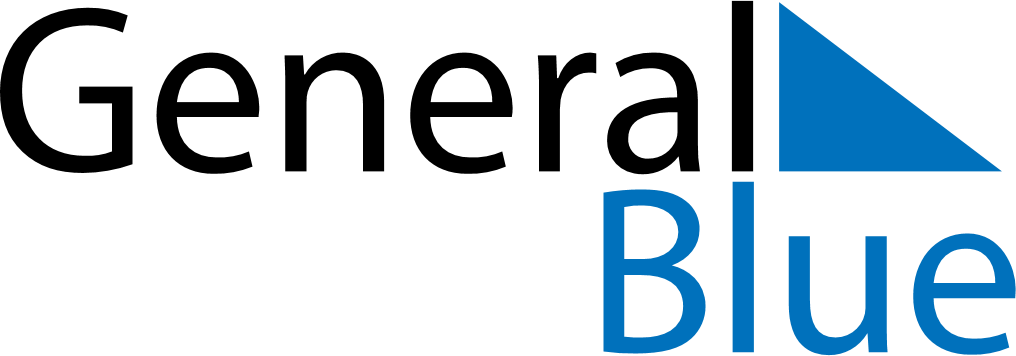 February 2024February 2024February 2024February 2024February 2024February 2024Shtip, North MacedoniaShtip, North MacedoniaShtip, North MacedoniaShtip, North MacedoniaShtip, North MacedoniaShtip, North MacedoniaSunday Monday Tuesday Wednesday Thursday Friday Saturday 1 2 3 Sunrise: 6:44 AM Sunset: 4:44 PM Daylight: 10 hours and 0 minutes. Sunrise: 6:43 AM Sunset: 4:46 PM Daylight: 10 hours and 2 minutes. Sunrise: 6:42 AM Sunset: 4:47 PM Daylight: 10 hours and 5 minutes. 4 5 6 7 8 9 10 Sunrise: 6:41 AM Sunset: 4:48 PM Daylight: 10 hours and 7 minutes. Sunrise: 6:40 AM Sunset: 4:50 PM Daylight: 10 hours and 9 minutes. Sunrise: 6:39 AM Sunset: 4:51 PM Daylight: 10 hours and 12 minutes. Sunrise: 6:37 AM Sunset: 4:52 PM Daylight: 10 hours and 14 minutes. Sunrise: 6:36 AM Sunset: 4:53 PM Daylight: 10 hours and 17 minutes. Sunrise: 6:35 AM Sunset: 4:55 PM Daylight: 10 hours and 19 minutes. Sunrise: 6:34 AM Sunset: 4:56 PM Daylight: 10 hours and 22 minutes. 11 12 13 14 15 16 17 Sunrise: 6:33 AM Sunset: 4:57 PM Daylight: 10 hours and 24 minutes. Sunrise: 6:31 AM Sunset: 4:58 PM Daylight: 10 hours and 27 minutes. Sunrise: 6:30 AM Sunset: 5:00 PM Daylight: 10 hours and 29 minutes. Sunrise: 6:29 AM Sunset: 5:01 PM Daylight: 10 hours and 32 minutes. Sunrise: 6:27 AM Sunset: 5:02 PM Daylight: 10 hours and 34 minutes. Sunrise: 6:26 AM Sunset: 5:04 PM Daylight: 10 hours and 37 minutes. Sunrise: 6:25 AM Sunset: 5:05 PM Daylight: 10 hours and 40 minutes. 18 19 20 21 22 23 24 Sunrise: 6:23 AM Sunset: 5:06 PM Daylight: 10 hours and 42 minutes. Sunrise: 6:22 AM Sunset: 5:07 PM Daylight: 10 hours and 45 minutes. Sunrise: 6:21 AM Sunset: 5:09 PM Daylight: 10 hours and 47 minutes. Sunrise: 6:19 AM Sunset: 5:10 PM Daylight: 10 hours and 50 minutes. Sunrise: 6:18 AM Sunset: 5:11 PM Daylight: 10 hours and 53 minutes. Sunrise: 6:16 AM Sunset: 5:12 PM Daylight: 10 hours and 56 minutes. Sunrise: 6:15 AM Sunset: 5:13 PM Daylight: 10 hours and 58 minutes. 25 26 27 28 29 Sunrise: 6:13 AM Sunset: 5:15 PM Daylight: 11 hours and 1 minute. Sunrise: 6:12 AM Sunset: 5:16 PM Daylight: 11 hours and 4 minutes. Sunrise: 6:10 AM Sunset: 5:17 PM Daylight: 11 hours and 6 minutes. Sunrise: 6:09 AM Sunset: 5:18 PM Daylight: 11 hours and 9 minutes. Sunrise: 6:07 AM Sunset: 5:19 PM Daylight: 11 hours and 12 minutes. 